2023年 4月1日公益財団法人双葉電子記念財団理事長　川崎 英治　　 殿　　　　　　　　　　　　　　　　　	団 体 名　　双葉大学					受付番号　　233001（申請時の受付番号）                            	責任者名(自署)財団名義使用届出書　この度、下記要項にて貴財団の名義を使用したいと思いますのでご連絡致します。ただし、適切に使用することとし、信義誠実の原則に則り公序良俗に反することなく、
かつ、貴財団の品位を損なう使用はしない事をお約束致します。記　１．使用する名義　　　　公益財団法人双葉電子記念財団　（フォント：HGP明朝B）	 The FUTABA Foundation（フォント：ＭＳ Ｐゴシック）　　　　 　　　　　　　　　　(ロゴ)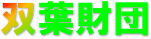 （可能な限り指定フォントをご使用ください） ２．掲載する媒体	・情報通信学会　・学術論文集　等３．掲載内容	(掲載する論文等のタイトルや概要説明と、掲載目的(謝辞等)を記載してください)　４．名義の使用期間	学術論文集に記載のため期限なし　５．当財団ホームページに（学術論文・行事活動内容）を掲載し広報することに関する諾否ついて 　(☑を付けてください)□学会等のアクセス先のURLの開示として承諾します。□論文要約または論文をpdfファイルで開示する仕方で承諾します。□他の開示の仕方での開示を承諾します。□承諾しません。 ※承諾頂ける場合、URLやpdfファイルの開示内容をメールにてご連絡ください。
以上2023年 4月1日公益財団法人双葉電子記念財団理事長　川崎 英治　　 殿　　　　　　　　　　　　　　　　　	団 体 名　　一般社団法人双葉協会					受付番号　　236001（申請時の受付番号）                            	責任者名(自署)財団名義使用届出書　この度、下記要項にて貴財団の名義を使用したいと思いますのでご連絡致します。ただし、適切に使用することとし、信義誠実の原則に則り公序良俗に反することなく、
かつ、貴財団の品位を損なう使用はしない事をお約束致します。記　１．使用する名義　　　　公益財団法人双葉電子記念財団　（フォント：HGP明朝B）	 The FUTABA Foundation（フォント：ＭＳ Ｐゴシック）　　　　 　　　　　　　　　　(ロゴ)（可能な限り指定フォントをご使用ください） ２．掲載する媒体	・行事におけるポスター　・パンフレット冊子　・論文　等３．掲載内容　　　・「ものづくりフェアー」の協賛団体としてポスターに掲載します　　　 （イベント名、場所、掲載方法も具体的に記載してください）　４．名義の使用期間	・冊子等に記載のため期限なし　　　 ・2023年9月１日（金）～ 2024年3月31日（日）　５．当財団ホームページに（学術論文・行事活動内容）を掲載し広報することに関する諾否ついて  (☑を付けてください)　　　　	□学会等のアクセス先のURLの開示として承諾します。□論文要約または論文をpdfファイルで開示する仕方で承諾します。□他の開示の仕方での開示を承諾します。□承諾しません。 ※承諾頂ける場合、URLやpdfファイルの開示内容をメールにてご連絡ください。以上　年　　　月　　　日公益財団法人双葉電子記念財団理事長　川崎 英治　　 殿　　　　　　　　　　　　　　　　　	団 体 名					受付番号                            	責任者名(自署)財団名義使用届出書　この度、下記要項にて貴財団の名義を使用したいと思いますのでご連絡致します。ただし、適切に使用するものとし、信義誠実の原則に則り公序良俗に反することなく、
かつ、貴財団の品位を損なう使用はしない事をお約束致します。記　１．使用する名義　　　　公益財団法人双葉電子記念財団　（フォント：HGP明朝B）	 The FUTABA Foundation（フォント：ＭＳ Ｐゴシック）　　　　 　　　　　　　　　　(ロゴ)　２．掲載する媒体
３．掲載内容
　４．名義の使用期間　５．当財団ホームページに（学術論文・行事活動内容）を掲載し広報することに関する諾否ついて  (☑を付けてください)　　□学会等のアクセス先のURLの開示として承諾します。□論文要約または論文をpdfファイルで開示する仕方で承諾します。□他の開示の仕方での開示を承諾します。□承諾しません。 ※承諾頂ける場合、URLやpdfファイルの開示内容をメールにてご連絡ください。
以上